Bluszczyk kurdybanek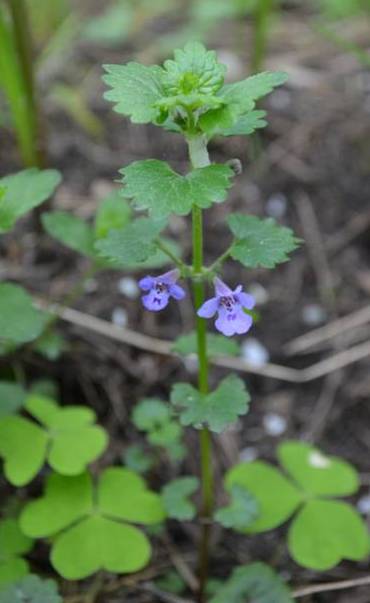 Termin zbioru: wiosna - lato		liściekwiecień – czerwiec	kwiatyDziałanie:przeciwzapalnewzmacniające i poprawiające odpornośćżółciopędne i poprawiające trawienieregenerujące błony śluzowe dróg oddechowychoczyszczające organizm z toksynWskazania: obniżona odporność, problemy trawienne, podczas oczyszczania organizmuLiście oraz kwiaty kurdybanka można:zjadać na surowo,dodawać do sałatek,wykorzystywać jako przyprawę do mięs, placków, twarogu, jajecznicy, zup, kaszy itd.dodawać do masła, octu, oliwy…O tym pamiętaj…Bluszczyk (szczególnie listki) ma bardzo intensywny smak – lepiej więc używać go  oszczędnie, jako przyprawę, a nie główny składnik.W Polsce był tradycyjnie dodawany do potraw z ziemniaków lub pasternaku oraz do zup.Wieniec upleciony z kurdybanka nasilał ponoć zdolności przewidywania przyszłości u czarownic.Ścięte pędy najlepiej przechowywać w wazonie i używać w miarę potrzeb (kwiaty są nietrwałe - opadają już po 2-3 dniach).